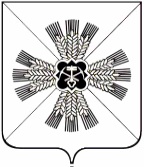 КЕМЕРОВСКАЯ ОБЛАСТЬАДМИНИСТРАЦИЯ ПРОМЫШЛЕННОВСКОГО МУНИЦИПАЛЬНОГО ОКРУГАПОСТАНОВЛЕНИЕот «30» декабря 2020  г.  №  2142-Ппгт. ПромышленнаяО внесении изменений в постановление администрации Промышленновского муниципального округа от 09.11.2017 № 1268-П     «Об утверждении муниципальной программы «Повышение инвестиционной привлекательности Промышленновского муниципального округа» на 2018 - 2023 годы» (в редакции постановлений  от  29.10.2018  №  1236-П,  от  29.12.2018  №  1559-П,  от  21.10.2019               № 1278-П, от  30.12.2019 № 1631-П, от  12.10.2020 № 1609-П)  	В соответствии с решением Совета народных депутатов Промышленновского муниципального округа от 24.12.2020 № 228                      «О внесении изменений в решение Совета народных депутатов Промышленновского муниципального округа от 26.12.2019 № 14                           «О бюджете  Промышленновского муниципального округа на 2020 год и плановый  период  2022  и  2023 годов»,  решением Совета народных депутатов Промышленновского муниципального округа от 24.12.2020 № 227                       «О бюджете  Промышленновского муниципального округа на 2021 год и плановый  период  2022 и 2023 годов» постановлением администрации Промышленновского муниципального округа от 28.04.2020 № 754-П             «Об утверждении порядка разработки, реализации и оценки эффективности муниципальных программ, реализуемых за счет средств районного бюджета», в целях реализации полномочий администрации Промышленновского муниципального округа:		  1. Внести в муниципальную программу  «Повышение инвестиционной привлекательности Промышленновского муниципального округа» на 2018-2023 годы», утвержденную постановлением  администрации Промышленновского муниципального округа от 09.11.2017 № 1268-П «Об утверждении муниципальной программы «Повышение инвестиционной привлекательности  Промышленновского муниципального округа» на  2018-2022 годы» (в редакции постановлений от  29.10.2018 № 1236-П, от 29.12.2018  № 1559-П, от  21.10.2019 № 1278-П, от  30.12.2019 № 1631-П, от 12.10.2020 № 1609-П)               (далее – Программа) следующие изменения:		  1.1. Позицию «Объемы и источники финансирования муниципальной программы в целом и с разбивкой по годам ее реализации» Программы изложить в следующей редакции:«			»;			1.2. Раздел «Ресурсное обеспечение реализации муниципальной программы» Программы изложить в следующей редакции:«    »;	                                                                                                                		  1.3. Раздел «Сведения о планируемых значениях целевых показателей (индикаторов)  муниципальной программы» Программы изложить в следующей редакции:«».         2.  Настоящее  постановление  подлежит размещению на официальном сайте администрации Промышленновского муниципального округа в сети Интернет.		  3.     Контроль  за  исполнением  настоящего  постановления  возложить на   заместителя  главы  Промышленновского муниципального округа                      А.А. Зарубину.		 4.    Настоящее постановление вступает в силу со дня подписания.  Исп. А.П. Безрукова Тел. 71917Объемы и источники финансирования муниципальной программы  в целом и с разбивкой по годам ее реализацииВсего средств – 13,8 тыс. руб.,в том числе по годам реализации:2018 год –   0,0 тыс. руб.;2019 год –   0,0 тыс. руб.;2020 год –   0,0 тыс. руб.;2021 год –   5,0 тыс. руб.;2022 год –   4,4 тыс. руб.;2023 год -    4,4 тыс. руб.из них:местный бюджет – 13,8 тыс. руб.,в том числе по годам реализации:2018 год –   0,0 тыс. руб.;2019 год –   0,0 тыс. руб.;2020 год –   0,0 тыс. руб.;2021 год –   5,0 тыс. руб.;2022 год –   4,4тыс. руб.;2023 год -    4,4 тыс. руб.№ п/пНаименование муниципальной программы, подпрограммы, основного мероприятия, мероприятияИсточник финансированияОбъем финансовых ресурсов, тыс. руб.Объем финансовых ресурсов, тыс. руб.Объем финансовых ресурсов, тыс. руб.Объем финансовых ресурсов, тыс. руб.Объем финансовых ресурсов, тыс. руб.Объем финансовых ресурсов, тыс. руб.№ п/пНаименование муниципальной программы, подпрограммы, основного мероприятия, мероприятияИсточник финансированияГодыГодыГодыГодыГодыГоды№ п/пНаименование муниципальной программы, подпрограммы, основного мероприятия, мероприятияИсточник финансирования201820192020202120222023123456789Муниципальная программа «Повышение инвестиционной привлекательности  Промышленновского   муниципального округа» на 2018-2023  годыВсего0,00,00,05,04,44,4Муниципальная программа «Повышение инвестиционной привлекательности  Промышленновского   муниципального округа» на 2018-2023  годыместный бюджет0,00,00,05,04,44,41.Издание рекламно-информационных материалов об инвестиционном потенциале Промышленновского  муниципального округаВсего0,00,00,05,04,44,41.Издание рекламно-информационных материалов об инвестиционном потенциале Промышленновского  муниципального округаместный бюджет0,00,00,05,04,44,4№ п/пНаименование муниципальной программы, подпрограммы, основного мероприятия, мероприятияНаименование целевого показателя (индикатора)Единица измеренияПлановое значение целевого показателя (индикатора)Плановое значение целевого показателя (индикатора)Плановое значение целевого показателя (индикатора)Плановое значение целевого показателя (индикатора)Плановое значение целевого показателя (индикатора)№ п/пНаименование муниципальной программы, подпрограммы, основного мероприятия, мероприятияНаименование целевого показателя (индикатора)Единица измерения2019 год2020 год2021 год2022 год2023 год123456789Муниципальная программа «Повышение инвестиционной привлекательности  Промышленновского    муниципального округа» на 2018-2023 годыОбъем инвестиций в основной капитал за счет всех источников финансирования%  к предыдущему году в  сопоставимых ценах99,6100,9100,5100,3100,2в том числе на душу населенияОбъем инвестиций в основной капитал за счет всех источников финансированиятыс. руб.4970052700554005780060100  ГлаваПромышленновского муниципального округа                       Д.П. Ильин